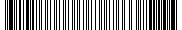 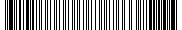 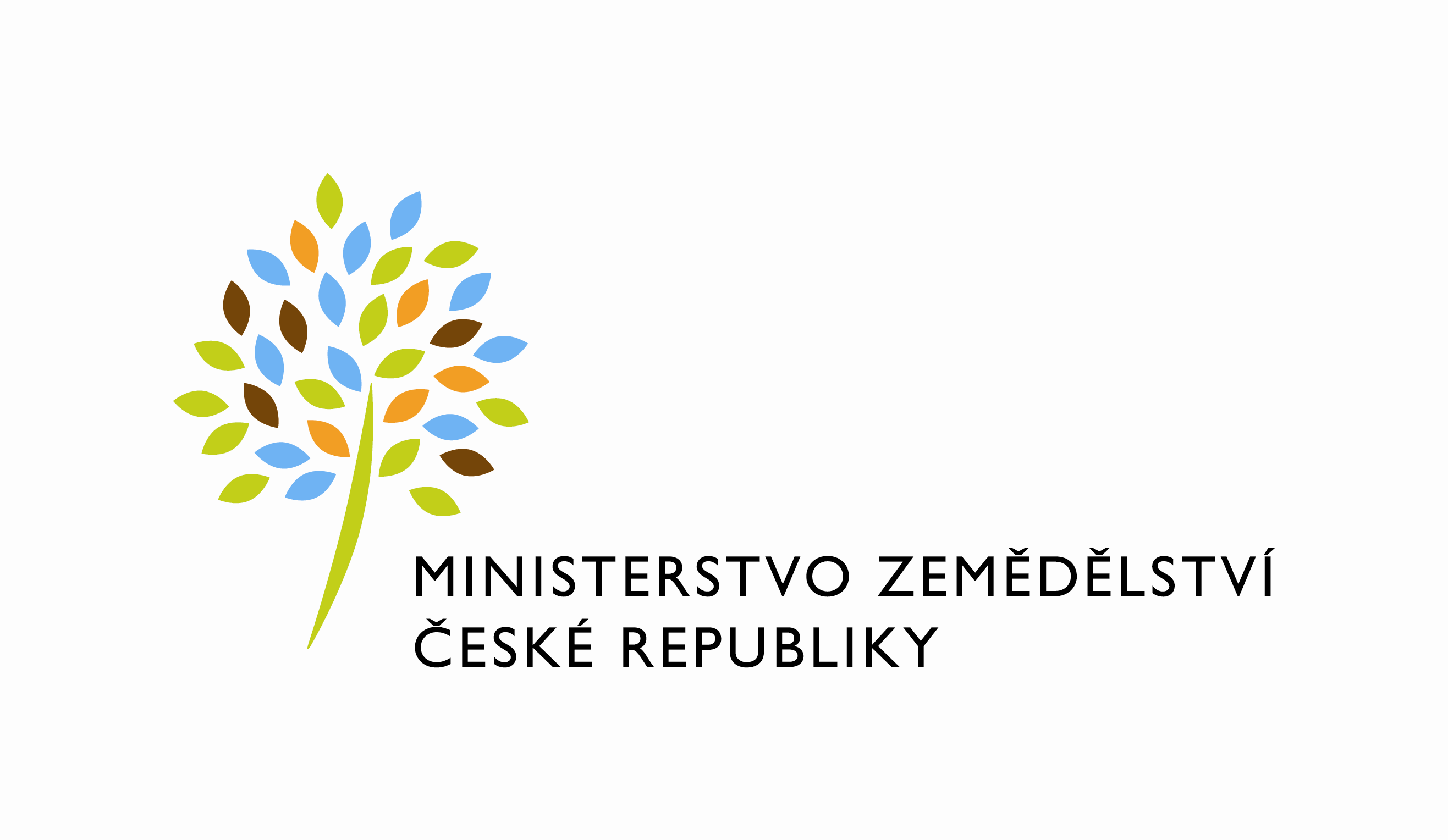  Požadavek na změnu (RfC) – Z32148a – věcné zadáníZákladní informaceStručný popis a odůvodnění požadavku2.1 Popis požadavkuPředmětem požadavku je soupis změn, které jsou požadovány v rámci předtiskové kampaně 2021 a nejsou obsaženy v původním zadání PZ 585.2.2 Rizika nerealizaceV případě, že nebudou úpravy realizovány, nebude možné realizovat podávání jednotné žádosti 2021. Podrobný popis požadavku3.1 Nová konstrukce zařazení do AEKO/NAEKO a EZ/NEZPůvodní nastavení aplikace bylo podle znění  PZ 585 Předtisky LPIS 2021 kapitola 3.1.2. takovéto:Do navazujících opatření bude uživatel zařazován dle následujících pravidel:Jestliže je žadatel již do NAEKO/NEZ zařazen z roku 2020, pak je Příslušné opatření NAEKO zaškrtnuté a na DPB se provádí standardní vyhodnocení územních změnNové DPB se přidávají manuálně (anebo fulltankem u opatření NOTP) VŽDY do tohoto již existujícího zařazení NAEKO/NEZ jako změna 0:1 bez limitu kvóty pro navýšení Jestliže žadatel není zařazen do NAEKO/NEZ, existují 2 možnosti: Žadatel MÁ běžící závazek pro dané opatření s konce 2021 a pozdějším – příslušné opatření NAEKO/NEZ se ponechá nezaškrtnutéŽadatel NEMÁ běžící závazek pro dané opatření s konce 2021 a pozdějším – příslušné opatření NAEKO/NEZ se automaticky zaškrtne a provede full tankPodle tohoto znění je obava, že nedojde k naplnění cíle a někteří žadatelé nevstoupí do případného navazujícího závazku NEZ nebo NAEKO.Situace lze rozdělit podle skupin opatření na založení sady pro skupinu EZ/NEZ a pro skupinu AEKO/NAEKO.3.1.1 Situace 1 pro EZ/NEZŽadatel nemá zařazené EZ a zároveň nemá zařazené NEZ, tzv. potencionální prvožadatel do NEZ – takovému žadateli se provede po založení sady fulltank do NEZ všech jeho DPB vhodných pro zařazení do daného titulu opatření podle kultury a ekologického režimu.3.1.2 Situace 1 pro AEKO/NAEKOŽadatel nemá zařazené AEKO a zároveň nemá zařazené NAEKO, tzv. potencionální prvožadatel do NAEKO – takovému žadateli se provede po založení sady fulltank do NAEKO všech jeho DPB vhodných pro zařazení do daného opatření – toto pravidlo bude uplatněno pouze pro podopatření OTP, UZATR a UZDSO.3.1.3 Situace 2 pro EZ/NEZŽadatel má zařazené pouze NEZ (nachází se ve druhém roku závazku) – takovému žadateli se provede po založení sady fulltank do NEZ všech jeho DPB vhodných pro zařazení do daného opatření.3.1.4 Situace 2 pro AEKO/NAEKOŽadatel má zařazené pouze NAEKO (nachází se ve druhém roku závazku) – takovému žadateli se provede po založení sady fulltank do NAEKO (do těch opatření, která měl zařazená) všech jeho DPB vhodných pro zařazení do daného titulu opatření podle kultury a ekologického režimu.3.1.5 Situace 3 pro EZ/NEZŽadatel má zároveň běžící závazek pro EZ i NEZ nebo případně má pouze běžící závazek pro EZ. Zde je potřeba posoudit jestli se žadatel nachází se závazkem v EZ v posledním roce či nikoli. Žadatel v posledním roce závazku EZ:Pro nové DPB (tj. 0:1) se vytvoří závazek pro NEZ (příp. pokud existuje, jsou tyto přidány do něj) a tyto vhodné DPB se do něj fulltankem po založení sady zařadíŽadatel není v posledním roce závazku EZ:Bude se vyšetřovat, jestli má volnou kvótu pro navýšení v EZ nebo nemá:Pokud je kvóta pro navýšení > 0 – potom se vhodné DPB zařadí do běžícího závazku EZ (stávající i nové). Může nastat situace, že uživatel tímto principem bude mít vytvořené zařazení nad kvótu navýšení, jednotlivé DPB nad kvótu nutno oddeklarovat manuálně.Pokud je kvóta pro navýšení rovna 0 – potom se nové vhodné DPB zařadí do nového závazku NEZ či případně již běžícího závazku NEZ z předchozího roku.3.1.6 Situace 3 pro AEKO/NAEKOŽadatel má zároveň běžící závazek pro AEKO i NAEKO nebo případně má pouze běžící závazek pro NAEKO. Zde je potřeba posoudit jestli se žadatel nachází se závazkem v AEKO v posledním roce či nikoli. Žadatel v posledním roce závazku AEKO:Pro nové DPB (tj. 0:1) se vytvoří závazek pro NAEKO (příp. pokud existuje, jsou tyto přidány do něj) a tyto vhodné DPB se do něj fulltankem po založení sady zařadí – tento princip je využit pouze pro podopatření OTP, UZATR a UZDSO, jestliže závazek v NAEKO neexistuje.Žadatel není v posledním roce závazku AEKO:Bude se vyšetřovat, jestli má volnou kvótu pro navýšení v AEKO nebo nemá:Pokud je kvóta pro navýšení > 0 – potom se vhodné DPB zařadí do běžícího závazku AEKO (stávající i nové). Může nastat situace, že uživatel tímto principem bude mít vytvořené zařazení nad kvótu navýšení, jednotlivé DPB nad kvótu nutno oddeklarovat manuálně.Pokud je kvóta pro navýšení rovna 0 – potom se nové vhodné DPB zařadí do nového závazku NAEKO OTP či případně již běžícího závazku NAEKO z předchozího roku.3.2 Úprava chyby S110, resp. chyby NS110Je požadována úprava chyby S110, resp. vytvoření nové chyby NS110.Popis chyby S110 – tvrdá chyba s hláškou: „Na DPB se vyskytuje produkční plocha mladší 3 let – nelze deklarovat EZ-IS/PO-IS“.Popis chyby NS110 – tvrdá chyba s hláškou: „Na DPB se vyskytuje produkční plocha mladší 3 let – nelze deklarovat NEZ-IS/NPO-IS“.Nastavená logika chyby bude odpovídat pravidlu: Všechny druhové skladby na sadu mají výsadbu mladší 3 let, tj. celý sad je pokryt výsadbou mladší 3 let. Uživatel musí takový sad vyřadit z intenzivního sadu a zařadit do sadu ostatního.3.3 Důvody snížení NAEKO/NEZPro navazující AEKO a navazující EZ je nutné v podobné logice stanovovat chyby týkající se důvodů snížení v územních změnách. Jedná se o úpravu těchto následujících kontrol:S042 DPB SUPERTVRDA Ve změně zařazení došlo ke snížení výměry a není vyplněn důvod a jeho výměra.S047 OPATRENI SUPERTVRDA  S142 DPB TVRDA Překročena kvóta pro uplatnění důvodu snížení "PDU ztráta užívání v LPIS".S143 DPB TVRDA Nejsou zadány důvody snížení výměrově pokrývající evidované snížení. Hrozí potenciální vratka. 3.4 Nastavení klasifikace upozornění M004 obecná kontrolaVýsledná klasifikace chyby M004 bude nastavena na MEKKA/INFORMACE.M004 MEKKA: Hodláte deklarovat DPB v nižší výměře, než je výměra zařazení. Ověřte správnost deklarace.3.5 Chyba S119 - pouze pro integrovanou zeleninu a vytvořit novou chybu pro jahodyPro tituly AEKO IPZ a  NAEKO NIPZ bude vytvořena nová chyba S119 klasifikace tvrdá (blokující odeslání sady).S119 SUPERTVRDA: Hodláte deklarovat DPB v nižší výměře, než je výměra zařazení. Ověřte správnost deklarace.Pro tituly AEKO IPJ a  NAEKO NIPJ bude vytvořena nová chyba S164 klasifikace měkká.S164 MEKKA: Hodláte deklarovat DPB v nižší výměře, než je výměra zařazení. Ověřte správnost deklarace.3.6 Zpřísnění chyby T121 a NT121Změnit klasifikaci chyby T021 a NT021 z TVRDA na SUPERTVRDA. Jde o chybu "Není splněna podmínka zlepšujících netržních plodin na alespoň 20 % celkové deklarované výměry." Platí pokud je suma deklarovaných výměr ROP a RZB větší než 5 ha.3.7 Nové chyby pro ZNP a NZNP T111 a NT111Bude vytvořena nová chyba k deklaraci ZNP.Podmínky pro stanovení chyby:v sadě je deklarován nějaký titul ZNP (ZNPL, ZNPO, ZNPVL) s deklarovanou výměrou > 0současně je deklarováno méně než než 5 ha v sumě za EZ_EZ_ROP, EZ_PO_ROP, EZ_EZ_RZB, EZ_PO_RZB Kód: T111Typ chyby: TVRDA (oranžový vykřičník, neblokující odeslání sady)Text: "Nemáte povinnost deklarovat ZNP (EZ/Zlepšující netržní plodiny). Zvažte zrušení této deklarace odebráním zatržítka ve sloupci "Chci" v pravém panelu."Bude vytvořena nová chyba k deklaraci NZNP.Podmínky pro stanovení chyby:v sadě je deklarován nějaký titul NZNP (NZNPL, NZNPO, NZNPVL) s deklarovanou výměrou > 0 současně je deklarováno méně než než 5 ha v sumě za NEZ_NEZ_ROP, NEZ_NPO_ROP, NEZ_NEZ_RZB, NEZ_NPO_RZB Kód: NT111Typ chyby: TVRDA (oranžový vykřičník, neblokující odeslání sady)Text: "Nemáte povinnost deklarovat NZNP (NEZ/Zlepšující netržní plodiny). Zvažte zrušení této deklarace odebráním zatržítka ve sloupci "Chci" v pravém panelu."3.8 Automatická změna varianty HNOJENÁ na NEHNOJENÁSystém by měl změnu vymezení managementu v případě MVLH na MVLN nebo HSLH na HSLN automaticky takto stanovit. Popsané se týká změny v rámci ENVI.Tedy pokud dojde ke změně ve vymezení ENVI managementu varianty Hnojená na Nehnojenou, musí aplikace Předtisky na to reagovat pro navazující zařazení NAEKO OTP tak, že tuto změnu umožní na úrovni změny opatření, tj. nedochází zde k situaci 1:0 pro Hnojenou a 0:1 pro nehnojenou v rámci dvou územních změn za opatření, ale tato změna je vytvořena jako jedna územní změny pro dané opatření.3.9 Detail DPB – údaje LFA/ANC + změna textu chyby T2003.9.1 V detailu DPB - záložka Podrobné  - údaje LFA/ANC - PPO (exLFA) změnit poznámku na:"O dotaci z opatření PPO (exLFA) může žádat pouze žadatel, kterému byla v letech 2015-2017 přiznána dotace podle NV č. 72/2015 Sb. v rámci LFA OA nebo OB nebo v letech 2018-2020 přiznána dotace podle NV č. 44/2018 Sb. ve znění pozdějších předpisů."3.9.2 Změna textu u chyby T200:O dotaci z opatření PPO (exLFA) může žádat pouze žadatel, kterému byla v letech 2015-2017 přiznána dotace podle NV č. 72/2015 Sb. v rámci LFA OA nebo OB nebo v letech 2018-2020
přiznána dotace podle NV č. 44/2018 Sb. ve znění pozdějších předpisů. Pokud chcete o opatření PPO (exLFA) žádat, ověřte, zda tuto podmínku splňujete.3.10 Nové kontroly pro ANC a PPO – deklarace přes výměru DPBBudou vytvořeny dvě nové kontroly pro ANC a PPO. 3.10.1 Vyhodnocení a stanovení pro ANC: Suma výměr deklarovaných titulů ANC > Výměra DPB, tak potom chyba. Musí být v sadě deklarováno opatření ANC, tj. zaškrtnuté CHCI.3.10.2 Klasifikace chyby a popis pro ANC:Supertvrdá chyba blokující odeslání sady:Součet deklarovaných výměr za jednotlivé tituly opatření ANC je větší než výměra DPB.3.10.3 Vyhodnocení a stanovení pro PPO: Suma výměr deklarovaných titulů PPO > Výměra DPB, tak potom chyba. Musí být v sadě deklarováno opatření PPO, tj. zaškrtnuté CHCI.3.10.4 Klasifikace chyby a popis pro PPO:Supertvrdá chyba blokující odeslání sady.Součet deklarovaných výměr za jednotlivé tituly opatření PPO je větší než výměra DPB.3.11 Smazat zákres výběrem z mapyPřidat nový nástroj pro smazání kreslení do panelu nástrojů pro kreslení - do Nového kreslení i do Starého kreslení - funkcionalita musí být stejná jako je křížek na panelu DPB - deklarace ve starém kreslení.Nyní je možno mazat přes grid starého kreslení "křížkem". Nedochází ale k refreši mapy ani nezmizí záznam o zákresu z nového gridu.K refreši mapy dojde až po přepnutí z nového do starého kreslení a zpět, zákres z DPB zmizí. Nicméně záznam o zákresu je stále v tom novém gridu!Dodat možnost smazat zákres i v novém kreslení. Sladit smazání při práci v obou kresleních.3.12 Úprava podmínek způsobilosti pro opatření Mladý zemědělecTeď se u fyzické ani právnické osoby neprovádí test délky podnikání, což je v souladu s původním zadáním. Ale je potřeba upravit následující:U FO je potřeba provádět test délky podnikání podle zápisu v EZP, ale pouze v případě, že subjekt v EZP záznam má (ještě nevím, zda stačí jakýkoli nebo jen platný - zjistím), tj. můžou nastat 2 situace:a) subjekt má v EZP záznam -> bude se testovat datum zápisu do EZP max. 5 let před prvním podání o MZ. Pokud první žádost není nalezena (letos je to prvožadatel), zápis může být max. v roce 2017. Jinak červený semafor.b) subjekt nemá v EZP záznam -> délku podnikání neřešit, jako je to teď.3.13 Do replikací přidat nový titul OCHP-VDo replikací dat JŽ ze SDB do GR je potřeba doplnit nový EFA titul EF20 - Ochranný pás (vnitřní).3.14 Navyšování výměry UZATR a UZDSOV rámci nového opatření UZATR by měl uživatel mít možnost standardně navyšovat výměru u již zařazených DPB za předpokladu, že je u potomka zachována vhodnost. Systém by měl žadateli vygenerovat ŽoZZ pro UZATR s ÚZ s navýšením. Toto stejné chování bude aplikováno i na opatření UZDSO.3.15 Geoprostorová žádost mapa – přednastavení roku žádosti podle dataUpravit výchozí nastavení vrstvy Geoprostorová žádost ve všech stromech, kde se uzel nachází a přednastavit rok žádosti podle aktuálního data:do 17.5. roku X nastavit žádost z roku X-1od 18.5. roku X nastavit žádost z roku XDatum je aktuálně zvoleno podle kampaně předtisků pro rok 2021. Nastavení nebude universální a bude se muset případně pro příští roky opět konfigurovat.xxx3.16 Úprava chyby M022Je potřeba upravit text M022:Aktuální text:
"V loňské žádosti bylo opatření Zatravňování orné půdy běžnou směsí deklarováno, v aktuální sadě deklarováno není, ani žádný jeho titul. Ověřte, zda je to správně."Nový text: 
"V loňské žádosti bylo opatření/titul Zatravňování orné půdy běžnou směsí deklarováno, v aktuální sadě deklarováno není. Ověřte, zda je to správně."3.17 Změna popisu chyby S050U kontroly S050 provést změnu data z (10.7.) na datum (11.6).Správné znění textu u chyby:"Ve změně došlo k navýšení vůči původní deklarované výměře. Tuto chybu ignorujte, pokud k podání změnové žádosti došlo do 11.6. včetně."Jedná se o kontrolu, která se stanovuje ve změnových žádostech JŽ.3.18 Vytvoření přehledu upozornění Doplnit do půdních předtisků na přehled sad přehled upozornění. Řešit načítání zpráv z příslušné DB tabulky, kde bude vedeno toto:IDtext zprávy - html prioritaplatnost odplatnost doKdyž bude vyplněno datum DO v minulosti, zpráva nebude na GUI zobrazena.Když nebude existovat žádná zpráva s datem DO v budoucnosti, nebude zobrazen Přehled upozornění.3.19 Vytvoření nové chyby pro IPO/NIPO, když je deklarovaná výměra 0 haPožadavkem je vytvořit novou kontrolu (T341), která se stanoví, pokud je nulová deklarace IPO/NIPO, tak nesmí existovat kategorie dřevin. Klasifikace chyby bude TVRDA (tj. vážná).Znění chyby: Máte deklarované podopatření IPO/NIPO s výměrou 0 ha a zároveň jsou na DPB uvedeny kategorie dřevin. Pokud má být výměra 0 ha, je potřeba zrušit zaškrtnutí všech kategorií dřevin na detailu DPB v sekci Hustota jedinců na ha.Pozn. Do budoucna: Pokud chce žadatel deklarovat nulovou výměru pro dotaci, měly by se automaticky oddeklarovat jednotlivé kategorie dřevin. 3.20 Doplnění kontrol na způsobilou plodinu k opatření AEKO/NAEKO BiopásyPři deklaraci opatření AEKO/NAEKO Biopásy na DPB, resp. níže uvedených titulů, pokud je deklarovaná výměra > 0, je potřeba kontrolovat, zda je na DPB deklarována způsobilá plodina.Jedná se o tyto tituly:AEKO_KBPAEKO_NBPNAEKO_NKBPNAEKO_NNBP3.21 Rozšíření ENVI alertuVe funkci /lpis/ng/enviro/rest/detailEnviro/ se vrací atribut SEMAFOR.Je potřeba rozšířit jeho chování podle mapovací tabulky, která ukazuje, která opatření se mapují na jaké - viz tabulka.Semafor nabývá hodnot (zelený, oranžový, modrý, červený).Na příkladě Čejky pro zelený semafor:Opatření 27 odpovídá Envi vymezení ENVIKAT_ID = 10Opatření 730 odpovídá Envi vymezení ENVIKAT_ID = 10Na příkladě Pastviny pro zelený semafor:Opatření 16 odpovídá Envi vymezení ENVIKAT_ID = 5Opatření 715 odpovídá Envi vymezení ENVIKAT_ID = 53.22 Sestavení územní změny RRD - Změna JŽPři založení sady vytvořit sestavení územní změny pro opatření RRD. Je potřeba umožnit deklaraci do změny (tj. výběr opatření) a deklaraci do změny JŽ – dle obrázků níže:xxx3.23 Detail územní změny RRD - Změna JŽImplementace opatření RRD pro detail územní změny – dle obrázku níže:xxx3.24 Detail DPB pro RRD – Změna JŽ Konfigurace detailu DPB pro opatření RRD - změna JŽ – dle obrázku níže:xxx3.25 Služba LPI_ZJZ – opatření RRD Je nutné zabezpečit odeslání deklarace RRD skrze službu LPI_ZJZ.3.26 Sestavení územní změny Konopí - Změna JŽPři založení sady vytvořit sestavení územní změny pro opatření Konopí. Je potřeba umožnit deklaraci do změny (tj. výběr opatření) a deklaraci do změny JŽ – dle obrázků níže:xxx3.27 Detail územní změny Konopí - Změna JŽImplementace opatření Konopí pro detail územní změny – dle obrázku níže:xxx3.28 Detail DPB pro Konopí – Změna JŽ Konfigurace detailu DPB pro opatření Konopí - změna JŽ – dle obrázku níže:xxx3.29 Služba LPI_ZJZ – opatření Konopí Je nutné zabezpečit odeslání deklarace Konopí skrze službu LPI_ZJZ.3.30 Rozšíření APA_ZZZ2015V důsledku velkého množství nových DPB je třeba rozšířit velikost hodnoty pořadového čísla územních změn v odpovědi služby APA_ZZZ2015.3.31 Ruční zákres pro ANC/PPO/NATPožadavkem je vytvořit novou funkcionalitu pro manuální dogenerování zákresů ANC/PPO/NAT.Princip:Bude fungovat nad DBP z tzv. freestyle módů.Pro tyto DPB budou zjištěna deklarovaná opatření ANC nebo PPO nebo NATBude zjištěna incidence - geometricky - s oblastí ANC nebo PPO nebo NATDojde k porovnání. Pokud Deklarované opatření = Zjištěná oblast, bude vygenerován zákresOpětovné použití provede Smazání a spustí se celý mechanismus znovuZákres:Bude označen typu 2Do opatření v tabulce ZAKRES bude nagenerován kódBude vytvořena vazba mezi zákresem a příslušným opatřenímDva způsoby implementace - možno vybrat:Hromadně za sadu a přes úlohuJednotlivě za díl 3.32 Kontrolní období pro deklaraci RRD – 30. 9.Posun kontrolního období na 30. 9. tj. aby se ve změnových předtiscích JŽ objevovalo opatření RRD pod záložkou kontrolní období 30. 9. 3.33 Ex-post předtisk – doplnění roku žádostiPůvodní změní:Pro založení expost předtisk je lpis iniciován skrze URL.standardní předtisk JŽxxxPokud dojde k otevření LPIS s touto URL bude tlačítko založit sadu přejmenováno na Založit dotisk - nápis bude červený. Zároveň bude přepnut režim na Změnové žádosti JŽ.Struktura číslo jednací bude v URL kódováno takto:/     xxxNové rozšířené znění:Jelikož je potřeba přesně konkretizovat rok žádosti pro vytvoření ex-post předtisku je nutné rozšířit příslušné URL o parametr roku.expost předtisk JŽ xxxTímto parametrem se bude řídit i chování předtiskové aplikace, která bude poté k danému roku vytvářet sadu. Bude upraven i přehled sad, kde se tento atribut objeví. Datum platnosti sady bude stále stěžejní pro datum, ke kterému je sada generována, ale atribut ROK bude tento parametr ovlivňovat. 3.34  Rozšíření funkcionality Přidání DPB do opatřeníJe požadavkem, aby byla funkcionalita Přidání DPB do opatření rozšířena o chování, že z deklarovaných titulů v dané sadě bude zjištěna v podstatě platební skupina (resp. nadřazené opatření) a žadateli budou nabídnuty všechny tituly z daného opatření. Funkcionalita je využita ve Změnových předtiscích JŽ LPIS.Příklad: Pokud má uživatel deklarováno EZ-ROP, bude moci provést deklaraci DPB do EZ-RZB. Princip provedení této změny zůstává zachován, tj. opatření EZ-ROP je na DPB deklarováno jako 1:0 (stažení) a opatření EZ-RZB je deklarováno na DPB jako 0:1.Za platební skupinu EZ se považují tyto tituly:Obdobně bude logika implementovaná i na ostatní opatření. 3.35 Přehled opatření Diverzifikace plodinDo aplikace Předtisky LPIS změnová žádost JŽ bude doplněna funkcionalita zobrazující přehled deklarovaných plodin v opatření DP v součtech v příslušné předtiskové sadě – viz obrázek níže. xxx 3.36 Automatické nastavení plodin a připojení zákresů k DPB v předtiskové saděVe změnové sadě JŽ bude vytvořena funkcionalita pro automatické nastavení plodin a případný přenos zákresů k těmto plodinám při výběru opatření/titulu na DPB do změn v sadě. Pro daný DPB budou, pokud existují, automaticky dle Diverzifikace plodin na daném DPB na tento DPB příslušné plodiny přeneseny a proběhne případná identifikace PT zákresů (tyto nemusí existovat).Inicializace této funkcionality bude probíhat:Přidat DPB do opatření:xxxVybrat opatření pro změnu:xxxV případě, že na DPB proběhne i změna plodiny, tj. nový stav plodin se nebude rovna původnímu stavu plodin, a není na DPB deklarováno do změny JŽ opatření DP, bude na tuto skutečnost uživatel upozorněn.Informace v upozornění bude: „Na DPB došlo ke změně plodiny. Zvažte, zda změna nemá vliv na plnění diverzifikace plodin. Pokud ano, upravte plodinu i v rámci deklarace Diverzifikace plodin.“ 3.37 Množství osiva u opatření Konopí na původním stavuBude rozšířena služba APA_GJZ02A v elementu DOPLNEKPLODINY o atribut MNOZOSIVA. Tento atribut bude uložen do SDB do struktury qry_deklarace_jz_dpb_plod, ze které bude LPIS čerpat tyto data při založení předtiskové sady pro typ Změnová žádost JŽ. Příslušný atribut bude promítnut na GUI do detailu územní změny pro opatření a bude odeslán do SZIF skrze službu LPI_ZJZ01A jako doplňkový údaj.3.38 Úprava logiky stanovení kontrol pro plodinyV aplikaci Změna JŽ na straně LPIS dojde k úpravě chování kontrol majících vazbu na plodiny. Úpravy budou spočívat v těchto bodech:Všechny tvrdé kontroly povinnosti uvádět plodiny a k nim připojovat zákresy budou prováděny pouze tehdy, pokud bude potvrzena/použita změna v rámci plodinového opatření/titulu.Pokud dojde k zásahu do plodin v rámci DPB a bude zjištěna nekonzistence plodiny vůči opatření/titulu, budou za tímto účelem vytvořeny nové kontroly, které budou klasifikace vážné.Jedná se například o kontroly S090, S027 a S160.Zásah se týká úpravy na plodinových opatřeních/titulech – z tohoto pohledu budou víceleté ZNP, resp. navazující víceleté ZNP brány jako plodinové opatření.3.39 Automatický přenos plodin/zákresů na DPB s jednou plodinouBude upravena funkcionalita pro automatický přenos plodin a zákresů v aplikaci Změna JŽ. Případ:xxxVstupní podmínky: Na DPB je jedna plodina, kde původní deklarace plodiny je vyšší výměra nového DPB.Chování zákres: PT zákres k plodině se nebude kopírovat ani vytvářet. Není to nutné za předpokladu, že je na DPB jedna plodina ve výměře DPB. Tento zákres bude vytvořen, pokud platí stále podmínka 1 plodina ve výměře DPB, při odeslání sady.Chování dekl. výměra: Dekl. výměra plodiny se nastaví na max. výměru DPB, tj. v tomto případě Vojtěška = 3.24 ha. Výměra na vazbě mezi opatřením a plodinou se nastaví na max. hodnotu, tj. 3.24 pro PVN a 3.24 pro BL. Jelikož se z hodnoty vazby mezi opatřením a plodinou u plodinových opatření odvozuje deklarovaná výměra tak ta, bude pro příslušné opatření také nastavena na hodnotu 3.24, tj. max možnou hodnotu na daném DPB. 3.40 Seznam zkratekDopady na IS MZe(V případě předpokládaných či možných dopadů změny na infrastrukturu nebo na bezpečnost je třeba si vyžádat stanovisko relevantních specialistů, tj. provozního, bezpečnostního garanta, příp. architekta.).4.1 Na provoz a infrastrukturuBez dopadu4.2 Na bezpečnostPZ je nezbytné vyvíjet s ohledem na Směrnici standardu systémové bezpečnosti 2.4 zejména ve smyslu zajištění správného generování PDF a jeho uložení pro pozdější dohledání.4.3 Na součinnost s dalšími systémyDoplní dodavatel v části B4.4 Požadavek na podporu provozu naimplementované změnyBez dopadu4.5 Požadavek na úpravu dohledového nástroje(Uveďte, zda a jakým způsobem je požadována úprava dohledových nástrojů.)Požadavek na dokumentaci V připojeném souboru je uveden rozsah vybrané technické dokumentace – otevřete dvojklikem:    xxxDohledové scénáře jsou požadovány, pokud Dodavatel potvrdí dopad na dohledové scénáře/nástroj.  ROZSAH TECHNICKÉ DOKUMENTACESparx EA modelu (zejména ArchiMate modelu) V případě, že v rámci implementace dojde k jeho změnám oproti návrhu architektury připravenému jako součást analýzy, provede se aktualizace modelu. Sparx EA model by měl zahrnovat:Aplikační komponenty tvořící řešení, případně dílčí komponenty v podobě ArchiMate Application Component,Vymezení relevantních dílčích funkcionalit jako ArchiMate koncepty Application Function přidělené k příslušné aplikační komponentě (Application Component),Prvky webových služeb reprezentované ArchiMate Application Service,Hlavní datové objekty a číselníky reprezentovány ArchiMate Data Object,Activity model/diagramy anebo sekvenční model/diagramy logiky zpracování definovaných typů dokumentů,Popis použitých rolí v systému a jejich navázání na související funkcionality (uživatelské role ve formě ArchiMate konceptu Data Object a využití rolí v rámci funkcionalit/ Application Function vazbou ArchiMate Access).Doplnění modelu o integrace na externí systémy (konzumace integračních funkcionalit, služeb a rozhraní), znázorněné ArchiMate vazbou Used by.Bezpečnostní dokumentace bude zpracována dle vzorového dokumentuJde o přehled bezpečnostních opatření, který jen odkazuje, kde v technické dokumentaci se nalézá jejich popis.Jedná se především o popis těchto bezpečnostních opatření (jsou-li relevantní):Řízení přístupu, role, autentizace a autorizace, druhy a správa účtů,Omezení oprávnění (princip minimálních oprávnění),Proces řízení účtů (přidělování/odebírání, vytváření/rušení)Auditní mechanismy, napojení na SIEM (Syslog, SNP TRAP, Textový soubor, JDBC, Microsoft Event Log…),Šifrování,Zabezpečení webového rozhraní, je připojen – otevřete dvojklikem:       -li součástí systému,Certifikační autority a PKI,Zajištění integrity dat,Zajištění dostupnosti dat (redundance, cluster, HA…),Zálohování, způsob, rozvrh,Obnovení ze zálohy (DRP) včetně předpokládané doby obnovy.Předpokládá se, že existuje síťové schéma, komunikační schéma a zdrojový kód.Akceptační kritériaPlnění v rámci požadavku na změnu bude akceptováno, jestliže budou akceptovány dokumenty uvedené v tabulce výše v bodu 5, budou předloženy podepsané protokoly o uživatelském testování a splněna případná další kritéria uvedená v tomto bodu. Základní milníky8. Přílohy1.2.Podpisová doložkaB – nabídkA řešení k požadavku Z32148Návrh konceptu technického řešení  Viz část A tohoto PZ, body 2 a 3.Uživatelské a licenční zajištění pro ObjednateleV souladu s podmínkami smlouvy č. 391-2019-11150.Dopady do systémů MZeNa provoz a infrastrukturu(Pozn.: V případě, že má změna dopady na síťovou infrastrukturu, doplňte tabulku v připojeném souboru - otevřete dvojklikem.)     xxxNa bezpečnostNávrh řešení musí být v souladu se všemi požadavky v aktuální verzi Směrnice systémové bezpečnosti MZe. Upřesnění požadavků směrnice ve vztahu k tomuto RfC:Na součinnost s dalšími systémySZIF (SAP)  - součinnost při testováníNa součinnost AgriBusSoučinnost při testováníNa dohledové nástroje/scénářeOstatní dopady(Pozn.: Pokud má požadavek dopady do dalších požadavků MZe, uveďte je také v tomto bodu.)Požadavky na součinnost Objednatele a třetích stran(Pozn.: K popisu požadavku uveďte etapu, kdy bude součinnost vyžadována.)Harmonogram plnění*/ Upozornění: Uvedený harmonogram je platný v případě, že Dodavatel obdrží objednávku v rozmezí 21.-28.7.2021. V případě pozdějšího data objednání si Dodavatel vyhrazuje právo na úpravu harmonogramu v závislosti na aktuálním vytížení kapacit daného realizačního týmu Dodavatele či stanovení priorit ze strany Objednatele.Pracnost a cenová nabídka navrhovaného řešenívčetně vymezení počtu člověkodnů nebo jejich částí, které na provedení poptávaného plnění budou spotřebovány(Pozn.: MD – člověkoden, MJ – měrná jednotka, např. počet kusů)PřílohyPodpisová doložkaC – Schválení realizace požadavku Z32148Specifikace plněníPožadované plnění je specifikováno v části A a B tohoto RfC. Dle části B bod 3.2 jsou pro realizaci příslušných bezpečnostních opatření požadovány následující změny:Uživatelské a licenční zajištění pro Objednatele (je-li relevantní):Požadavek na součinnost(V případě, že má změnový požadavek dopad na napojení na SIEM, PIM nebo Management zranitelnosti dle bodu 1, uveďte také požadovanou součinnost Oddělení kybernetické bezpečnosti.)Harmonogram realizacePracnost a cenová nabídka navrhovaného řešenívčetně vymezení počtu člověkodnů nebo jejich částí, které na provedení poptávaného plnění budou spotřebovány(Pozn.: MD – člověkoden, MJ – měrná jednotka, např. počet kusů)PosouzeníBezpečnostní garant, provozní garant a architekt potvrzují svým podpisem za oblast, kterou garantují, správnost specifikace plnění dle bodu 1 a její soulad s předpisy a standardy MZe a doporučují změnu k realizaci. (Pozn.: RfC se zpravidla předkládá k posouzení Bezpečnostnímu garantovi, Provoznímu garantovi, Architektovi, a to podle předpokládaných dopadů změnového požadavku na bezpečnost, provoz, příp. architekturu. Change koordinátor rozhodne, od koho vyžádat posouzení dle konkrétního případu změnového požadavku.)SchváleníŽadatel svým podpisem potvrzuje svůj požadavek na realizaci změny za cenu uvedenou v bodu  5 - Pracnost a cenová nabídka navrhovaného řešení.(Pozn.: Oprávněná osoba se uvede v případě, že je uvedena ve smlouvě.)VysvětlivkyID PK MZe:621Název změny:Předtisky 2021 II.Předtisky 2021 II.Předtisky 2021 II.Předtisky 2021 II.Datum předložení požadavku:Datum předložení požadavku:30.4.2021Požadované datum nasazení:30.9.2021Kategorie změny:Normální  ☒     Urgentní ☐ Priorita:Vysoká  ☒  Střední  ☐   Nízká ☐Oblast:Aplikace  ☒       Zkratka: Verze: 4.024.000012Oblast:Aplikace  ☒       Typ požadavku: Legislativní ☒   Zlepšení ☐   Bezpečnost ☐Legislativní ☒   Zlepšení ☐   Bezpečnost ☐Legislativní ☒   Zlepšení ☐   Bezpečnost ☐Oblast:Infrastruktura  ☐Typ požadavku:Nová komponenta ☐   Upgrade ☐ Zlepšení  ☒  Nová komponenta ☐   Upgrade ☐ Zlepšení  ☒  Nová komponenta ☐   Upgrade ☐ Zlepšení  ☒  RoleJméno Organizace /útvarTelefonE-mailŽadatel/věcný garantJosef MiškovskýSZIF/Odbor přímých plateb a environmentálních podpor222 871 708Josef:Miskovsky@szif.czChange koordinátor:Jiří BukovskýCPR/1112122182710Jiri.bukovsky@mze.czPoskytovatel / dodavatel:xxxO2ITSxxxxxxSmlouva č.:S2019-0043; DMS 391-2019-11150KL:KL HR-001Založení sady EZ/NEZSituace - uzemní změny 0:1 (nové DPB doposud nezařazené)Situace - uzemní změny 0:1 (nové DPB doposud nezařazené)Situace - uzemní změny 0:1 (nové DPB doposud nezařazené)Situace - uzemní změny 0:1 (nové DPB doposud nezařazené)OperaceŽadatel nemá zařazené EZ a zároveň nemá zařazené NEZ (potencionální prvožadatel do NEZ)Žadatel má zařazené pouze NEZ (nachází se ve druhém roku závazku)Žadatel má zároveň zařazené EZ i NEZ (nebo má zařazené pouze EZ)Žadatel má zároveň zařazené EZ i NEZ (nebo má zařazené pouze EZ)Žadatel má zároveň zařazené EZ i NEZ (nebo má zařazené pouze EZ)Žadatel není v EZ v posledním roce závazkuŽadatel není v EZ v posledním roce závazkuŽadatel je v EZ v posledním roce závazkuKvóta pro navýšení > 0Kvóta pro navýšení = 0Lze navyšovat/Nelze zařadit DPB 0:1 do EZFulltank 0:1 do NEZAnoAnoNeAnoAnoFulltank 0:1 do EZ------AnoNeNeZaložení sady AEKO/NAEKOSituace - uzemní změny 0:1 (nové DPB doposud nezařazené)Situace - uzemní změny 0:1 (nové DPB doposud nezařazené)Situace - uzemní změny 0:1 (nové DPB doposud nezařazené)Situace - uzemní změny 0:1 (nové DPB doposud nezařazené)OperaceŽadatel nemá zařazené AEKO a zároveň nemá zařazené NAEKO  (potencionální prvožadatel do NAEKO)Žadatel má zařazené pouze NEAKO (nachází se ve druhém roku závazku)Žadatel má zároveň zařazené AEKO i NAEKO (nebo má zařazené pouze AEKO)Žadatel má zároveň zařazené AEKO i NAEKO (nebo má zařazené pouze AEKO)Žadatel má zároveň zařazené AEKO i NAEKO (nebo má zařazené pouze AEKO)Žadatel není v AEKO v posledním roce závazkuŽadatel není v AEKO v posledním roce závazkuŽadatel je v AEKO v posledním roce závazkuKvóta pro navýšení > 0Kvóta pro navýšení = 0Lze navyšovat/Nelze zařadit DPB 0:1 do AEKOFulltank 0:1 do NAEKOAnoAnoNeAnoAnoFulltank 0:1 do AEKO------AnoNeNeIDTypKódNázevZkratkaIDTypKódNázevZkratka6OPATRDPodopatření ošetřování travních porostůOTP713OPATRNDNavazující podopatření ošetřování travních porostůNOTP7TITULD1Obecná péče o extenzivní louky a pastvinyZAKL714TITULND1Navazující - obecná péče o extenzivní louky a pastvinyNZAKL8TITULD2Mezofilní a vlhkomilné louky hnojenéMVLH715TITULND10Navazující - druhově bohaté pastvinyNDBP9TITULD3Mezofilní a vlhkomilné louky nehnojenéMVLN716TITULND2Navazující - mezofilní a vlhkomilné louky hnojenéNMVLH10TITULD4Horské a suchomilné louky hnojenéHSLH717TITULND3Navazující - mezofilní a vlhkomilné louky nehnojenéNMVLN11TITULD5Horské a suchomilné louky nehnojenéHSLN718TITULND4Navazující - horské a suchomilné louky hnojenéNHSLH12TITULD6Trvale podmáčené a rašelinné loukyPODM719TITULND5Navazující - horské a suchomilné louky nehnojenéNHSLN13TITULD7Ochrana modráskůMODR720TITULND6Navazující - trvale podmáčené louky a vřesovištěNPODM14TITULD8Ochrana chřástala polníhoCHRAS721TITULND7Navazující - ochrana modráskůNMODR15TITULD9Suché stepní trávníky a vřesovištěSSTaV722TITULND8Navazující - ochrana chřástala polníhoNCHRAS16TITULD10Druhově bohaté pastvinyDBP723TITULND9Navazující - suché stepní trávníky a vřesovištěNSSTaVIDTypKódNázevZkratkaIDTypKódNázevZkratka27OPATRGPodopatření ochrana čejky chocholatéCCH730OPATRNGNavazující podopatření ochrana čejky chocholatéNCCHIDSDB IDKódNázev3030EZ-TEZ - travní porosty3131EZ-ISEZ - intenzivní sady3232EZ-OSEZ - ostatní sady3333EZ-KSEZ - krajinotvorné sady3434EZ-VEZ - vinice3535EZ-CEZ - chmelnice3636EZ-RZBEZ - zelenina a spec. byliny3737EZ-RTSEZ - trávy na semeno3838EZ-ROPEZ - ostatní plodiny3939EZ-RTEZ - tráva na orné4040EZ-RUEZ - úhor230230PO-TPO - travní porosty231231PO-ISPO - intenzivní sady232232PO-OSPO - ostatní sady233233PO-KSPO - krajinotvorné sady234234PO-VPO - vinice235235PO-CPO - chmelnice236236PO-RZBPO - zelenina a spec. byliny237237PO-RTSPO - trávy na semeno238238PO-ROPPO - ostatní plodiny239239PO-RTPO - tráva na orné240240PO-RUPO - úhor306306EZ-RJEZ - jahodník307307PO-RJPO - jahodníkZkratkaVysvětlení zkratkyAEKOAgroenvironmentálně-klimatická opatřeníAEKO_KBPF1 - Krmné biopásy v rámci podopatření BiopásyAEKO_NBPF2 - Nektarodárné biopásy v rámci podopatření BiopásyANCAreas with Natural Constraints - Horské oblasti a jiné oblasti s přírodními nebo jinými zvláštními omezenímiDBDatabáze a databázové struktury/tabulkyDPOpatření Diverzifikace plodin pro deklaraci plodin na DPB v rámci JŽDPBDíl půdního blokuENVIEntita v systému LPIS - enviro vymezení lučních společenstev na DPB v rámci aplikace EnviroEZOpatření ekologická opatřeníEZ-ISDotační titul Intenzivní sady v režimu ekologické zemědělství v rámci skupiny ekologická opatřeníEZPRegistr Evidence zemědělského podnikateleFOFyzická osobaHSLHHorské a suchomilné louky hnojené - dotační titulHSLNHorské a suchomilné louky nehnojené - dotační titulIPJDotační titul Integrovaná produkce jahodníku v rámci skupiny Agroenvironmentálně-klimatická opatřeníIPOPodopatření integrovaná produkce ovoceIPZDotační titul Integrovaná produkce zeleniny v rámci skupiny Agroenvironmentálně-klimatická opatřeníJŽJednotná žádostLFALess Favoured Areas - Méně příznivé oblasti LFA a oblasti s ekologickými omezeními jsou oblasti charakterizované zhoršenými přírodními a sociálně-ekonomickými podmínkamiMVLHMezofilní a vlhkomilné louky hnojené - dotační titulMVLNMezofilní a vlhkomilné louky nehnojené - dotační titulNAEKONavazující agroenvironmentálně-klimatická opatřeníNAEKO_NKBPNF1 - Navazující krmné biopásy v rámci podopatření navazující BiopásyNAEKO_NNBPNF2 - Navazující nektarodárné biopásy v rámci podopatření navazjící BiopásyNATOpatření Natura na zemědělské půděNEZNavazující ekologická opatřeníNEZ-ISDotační titul Navazující intenzivní sady v režimu ekologické zemědělství v rámci skupiny ekologická opatřeníNHSLHNavazující Horské a suchomilné louky hnojené - dotační titulNHSLNNavazující Horské a suchomilné louky nehnojené - dotační titulNIPJDotační titul Navazující integrovaná produkce jahodníku v rámci skupiny Navazující agroenvironmentálně-klimatická opatřeníNIPOPodopatření navazující integrovaná produkce ovoceNIPZDotační titul Navazující integrovaná produkce zeleniny v rámci skupiny Navazující agroenvironmentálně-klimatická opatřeníNMVLHNavazující Mezofilní a vlhkomilné louky hnojené - dotační titulNMVLNNavazující Mezofilní a vlhkomilné louky nehnojené - dotační titulNOTPNavazující podopatření Ošetřování travních porostůNPO-ISDotační titul Navazující intenzivní sady v režimu přechodné ekologické zemědělství v rámci skupiny ekologická opatřeníNZNPNavazující zlepšující netržní plodinyNZNPLNavazující Zlepšující netržní plodiny podle př.6a - letníNZNPONavazující Zlepšující netržní plodiny podle př.6a - oziméNZNPVLNavazující Zlepšující netržní plodiny podle př.6b - víceletéOCHP-VDotační titul v rámci greeningu - EF20 Ochranný pás (vnitřní)OTPPodopatření ošetřování travních porostůPDÚTyp důvodu snížení v rámci pardonovaných důvodu snížení při ztrátě užívání v LPISPO-ISDotační titul Intenzivní sady v režimu přechodné ekologické zemědělství v rámci skupiny ekologická opatřeníPPOOblasti přechodně podporované - oblasti s přírodními omezenímiPZ zákresJeden z typů zákresů v rámci systému LPIS používaný pro Předtiskový zákresROPDotační tituly zahrnující několik samostatných dotačních titulů pro Pěstování ostatních plodin v rámci skupiny EZ i NEZRRDOpatření Rychle rostoucí dřevinyRZBDotační tituly zahrnující několik samostatných dotačních titulů pro Pěstování zeleniny a speciálních bylin v rámci skupiny EZ i NEZURLWebová adresa - Uniform Resource LocatorUZATRPodopatření údržba zatravněných dílů půdních blokůUZDSOPodopatření údržba zatravněných drah soustředěného odtokuZNPZlepšující netržní plodinyZNPLZlepšující netržní plodiny podle př.6a - letníZNPOZlepšující netržní plodiny podle př.6a - oziméZNPVLZlepšující netržní plodiny podle př.6b - víceletéŽoZZŽádost o změnu zařazeníIDDokumentFormát výstupu (ano/ne)Formát výstupu (ano/ne)Formát výstupu (ano/ne)GarantGarantIDel. úložištěpapírCDCDAnalýza navrhnutého řešení – implementační dokumentANONENENEDokumentace dle specifikace Závazná metodika návrhu a dokumentace architektury MZeANONENENETestovací scénář, protokol o otestováníANOANONENEUživatelská příručka ANONENENEVěcný garantProvozně technická dokumentace (systémová a bezpečnostní dokumentace) příručkaANONENENEOKB, OPPTZdrojový kód a měněné konfigurační souboryANONENENEWebové služby + konzumentské testy WS – technická dokumentace dotčených webových služeb (WSDL, povolené hodnoty včetně popisu významu, případně odkazy na externí číselníky, vnitřní logika služby, chybové kódy s popisem, popis logování na úrovni služby)ANOANONENEDohledové scénáře (úprava stávajících/nové scénáře)NENENENEMilníkTermínNasazení na test 15. 8. 2021Nasazení na provoz24. 8. 2021Akceptace 5. 9. 2021Za resort MZe:Jméno:Datum:Podpis:Metodický/Věcný garantJosef MiškovskýChange koordinátor:Jiří BukovskýID PK MZe:621Č.Oblast požadavkuPředpokládaný dopad a navrhované opatření/změnyŘízení přístupu 3.1.1. – 3.1.6.Bez dopaduDohledatelnost provedených změn v datech 3.1.7.Bez dopaduCentrální logování událostí v systému 3.1.7.Bez dopaduŠifrování 3.1.8., Certifikační autority a PKI 3.1.9.Bez dopaduIntegrita – constraints, cizí klíče apod. 3.2.Bez dopaduIntegrita – platnost dat 3.2.Bez dopaduIntegrita - kontrola na vstupní data formulářů 3.2.Bez dopaduOšetření výjimek běhu, chyby a hlášení 3.4.3.Bez dopaduPráce s pamětí 3.4.4.Bez dopaduŘízení - konfigurace změn 3.4.5.Bez dopaduOchrana systému 3.4.7.Bez dopaduTestování systému 3.4.9.Bez dopaduExterní komunikace 3.4.11.Bez dopaduMZe / Třetí stranaPopis požadavku na součinnostMZe / SZIFSoučinnost při testování a akceptaci PZAgriBusSoučinnost při testováníPopis etapyTermín */Nasazení na test 22. 8. 2021Akceptace 20. 9. 2021Oblast / rolePopisPracnost v MD/MJv Kč bez DPHv Kč s DPHViz cenová nabídka v příloze č.01166,131 478 512,501 789 000,13Celkem:Celkem:166,131 478 512,501 789 000,13IDNázev přílohyFormát (CD, listinná forma)01Cenová nabídkaListinná forma02Detailní rozpadE-mailemNázev Dodavatele / PoskytovateleJméno oprávněné osobyDatum a PodpisO2 IT Services s.r.o.xxxID PK MZe:621Č.Oblast požadavkuRealizovat(ano  / ne )Upřesnění požadavkuŘízení přístupu 3.1.1. – 3.1.6.Bez dopaduDohledatelnost provedených změn v datech 3.1.7.Bez dopaduCentrální logování událostí v systému 3.1.7.Bez dopaduŠifrování 3.1.8., Certifikační autority a PKI 3.1.9.Bez dopadu Integrita – constraints, cizí klíče apod. 3.2.Bez dopaduIntegrita – platnost dat  3.2.Bez dopaduIntegrita - kontrola na vstupní data formulářů 3.2.Bez dopaduOšetření výjimek běhu, chyby a hlášení 3.4.3.Bez dopaduPráce s pamětí 3.4.4.Bez dopaduŘízení - konfigurace změn 3.4.5.Bez dopaduOchrana systému 3.4.7.Bez dopaduTestování systému 3.4.9.Bez dopaduExterní komunikace 3.4.11.Bez dopaduÚtvar / DodavatelPopis požadavku na součinnostOdpovědná osobaSZIFSoučinnost při testování a akceptaci PZMiškovskýAgriBusSoučinnost při testováníPopis etapyTermínNasazení na test 15.9.2021Nasazení na provoz22.9.2021Akceptace 15.10.2021Oblast / rolePopisPracnost v MD/MJv Kč bez DPHv Kč s DPHViz cenová nabídka v příloze č.01166,131 478 512,501 789 000,13Celkem:Celkem:166,131 478 512,501 789 000,13RoleJménoDatumPodpis/MailBezpečnostní garantKarel ŠteflProvozní garantIvo JančíkArchitektRoleJménoDatumPodpisŽadatelJosef MiškovskýChange koordinátorJiří BukovskýOprávněná osoba dle smlouvyVladimír Velas